Resilience | Independence | Self-Advocacy | EmploymentR E S I L I E N C EBlind students ages 14-21 throughout the entire state ofVirginia will have the chance to interact with and form lasting relationships with young successful blindprofessionals, who have overcome many of the obstacles placed before blind students and now are eager to teach their younger peers how to conquer life.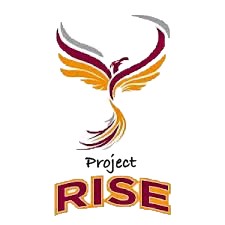 N D E P E N D E N C EThe statewide program will meet four times throughout2018-2019. Students will have the opportunity to further develop skills such as travel, home management, and technology through interactive and hands on workshops and community activities.S E L F - A D V O C A C YThrough mentorship and a positive environment, students of all ages will learn how to communicate effectively with teachers and employers to ensure they receive the tools they need to succeed in school, and the work place.EMPLOYMENTStudents will share their educational and career goals andProject RISE will help them reach those goals through, resume and interview workshops, and placement in summer internships or jobs that interest them.Join us in this journey toward independence, confidence, and success! Blindness will never hold you back.For any questions or to secure your spot  Email: nfbprojectrise@gmail.com Visit: rise.nfbv.org   Call: (203) 273-8463